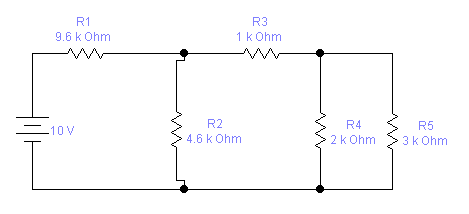 מהלך הניסוי : התחילת הניסוי אנו בדקנו את ההתנגדות של כל נגד ונגד , לאחר מכן חיברנו למטריצה את R4 וR5 במקבלים , לR4 חיברנו בטור את R3 ואז את R2 במקביל לR3 R 4 וR5 ולבסוף את R1 בטור עם R2 .
לאחר שחיברנו את כל הנגדים למטריצה , הכנסנו את 2 המוליכים למצב 1 ולמצב 2 ואז לחצנו על מצב אוהם ונגענו עם המוליכים בקצוות המעגל . למדידת המתח בכל נגד אנו חיברנו את ספק המתח למעגל ושמנו על 10 V  , ואז נגענו עם המולכים בכל קצה של כל נגד . 
למדידת הזרם חיברנו את המוליכים לנקודות 2 ו3 על הרב מודד ולחצנו SHIFT DC V.
לאחר מכן הוצאנו רזל אחת זה הנגד , חיברנו את אחד מוליכים לנקודה בה הוצאנו את הנגד ואם המוליך השני נגענו ברגל המורמת .
לאחר שסיימנו לבדוק את הזרם והמתח , חישבנו את ההספק הכללי של המעגל ולאחד מכן חישבנו הספק של כל נגד ונגד . 
טבלת תוצאות :       UT=10V          IT=0.84mA      PT=8.4mW        P1+P2+P3+P4+P5=8.01 mw              מסקנות :  חוק הזרמים של קירכהוף חוק המתחים של קירכהוףההספק הכולל של המקור מתח שווה לסכום ההספקים של כל נגד במעגל .מהו הספק ? הספק חשמלי של מעגל חשמלי הוא כמות האנרגיה החשמלית ליחידת זמן הנכנסת אליו ומומרת בו לצורות אחרות של אנרגיה וההספק של מעגל חשמלי הוא קצב זרימת האנרגיה הכוללת לתוך המעגל.
הוא מסומן באות P ונמדד ביחדות וואט .מסקנות :  חוק הזרמים של קירכהוף חוק המתחים של קירכהוףההספק הכולל של המקום המתח (PT) שווה לסכום ההספקים במעגל .
RUIPRTR1=9.6kΩ8.32v0.84mA6.98mW11.32kΩR2=4.6kΩ1.27v0.27mA0.34mW11.32kΩR3=1kΩ0.56v0.57mA0.31mW11.32kΩR4=2kΩ0.7v0.35mA0.24mW11.32kΩR5=3.2kΩ0.7v0.21mA0.14mW11.32kΩ